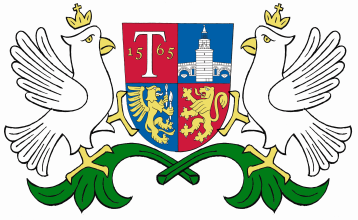 ОБЩИНА    ТРЯВНАОБЯВЯВА ПОДБОРПО ДОКУМЕНТИ И СЪБЕСЕДВАНЕ ЗА ДЛЪЖНОСТТАСПЕЦИАЛИСТ „ТУРИЗЪМ И ИНФОРМАЦИЯ“КРАТКО ОПИСАНИЕ НА ДЛЪЖНОСТТА ПО ДЛЪЖНОСТНА ХАРАКТЕРИСТИКА:Осъществява целите на общината за устойчиво развитие в областта на туризма.Контролира и организира работата в туристически информационен център.Провежда рекламна туристическа дейност в страната и чужбина.Разработва и осъществява програми и проекти в областта на туризма. Разработва и поддържа информационна и рекламна дейност в областта на туризма за община Трявна.Участва в дейности на общината свързани с туризма.Участва в изработването и осъществяването на стратегия и програма за развитие на туризма.Разработва концепции и проекти в областта на туризма, ръководи тяхното изпълнение и отчитане.МИНИМАЛНИ ИЗИСКВАНИЯ ЗА ЗАЕМАНЕ НА  ДЛЪЖНОСТТА:Образователна степен: бакалавър;Професионален опит: препоръчителен;Професионална област: не се изисква;Допълнителни изисквания: необходима езикова и компютърна квалификация.НЕОБХОДИМИ ДОКУМЕНТИ:- Заявление  за участие в подбора;- Автобиография /CV/;- Копие от диплома за завършено образование;- Копие от други документи, доказващи необходимата езикова и компютърна квалификация.СРОК И МЯСТО НА ПОДАВАНЕ НА ДОКУМЕНТИТЕ:Документите за участие в подбора се представят в срок до 17:00 часа на 24.09.2019 г. на адрес: гр. Трявна, ул. “Ангел Кънчев“ № 21, Информация/Деловодство, ет. I-ви в сградата на Община Трявна.НАЧИН НА ПРОВЕЖДАНЕ НА ПОДБОРА:Подборът протича в два етапа:I – Проверка за съответствието на представените документи с обявените изисквания:II – Интервю. До по-нататъшно участие в процедурата по подбор не се допускат лица, които не са представили всички необходими документи в срок или представените документи не удостоверяват изпълнението на изискванията.Списъците на допуснатите и недопуснатите до интервю кандидати, както и датата, часът и мястото на провеждане на интервюто се обявяват на интернет страницата на Община Трявна и на таблото за обяви и съобщения на първи етаж в сградата на Община Трявна.